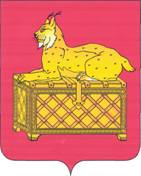 РЕВИЗИОННАЯ КОМИССИЯМУНИЦИПАЛЬНОГО ОБРАЗОВАНИЯг. БОДАЙБО И РАЙОНАЗАКЛЮЧЕНИЕ № 01-13зна  годовой отчет  Жуинского муниципального образования за 2020 год                 Утвержденораспоряжением председателя                            Ревизионной комиссии        от 15.04.2021 № 34-пРевизионной комиссией муниципального образования г. Бодайбо и района (далее – Ревизионная комиссия г. Бодайбо и района) подготовлено заключение на годовой отчет об исполнении бюджета Жуинского  муниципального образования за 2020 год в соответствии с требованиями статьи 264.4 Бюджетного кодекса Российской Федерации и статьи 24 Положения  о бюджетном процессе Жуинского сельского поселения, утвержденным решением Думы от 10.10.2016 г. № 127-а(далее – Положение о бюджетном процессе) по результатам проверки годового отчета об исполнении местного бюджета за 2020 год, а также документов и материалов, подлежащих представлению одновременно с годовым отчетом об исполнении  местного бюджета.Целью проведения внешней проверки годового отчета об исполнении местного бюджета явилось определение достоверности и полноты отражения показателей годовой бюджетной отчетности и соответствия порядка ведения бюджетного учета в муниципальном образовании законодательству РФ.Основные выводы:1. Внешняя проверка годового отчёта об исполнении бюджета Жуинского муниципального образования за 2020 год проводилась в соответствии с Соглашением «О передаче полномочий по осуществлению внешнего муниципального финансового контроля» от 10.01.2020 № 6.2. Годовой отчет об исполнении  бюджета Жуинского муниципального образования за 2020 поступил в Ревизионную комиссию  г. Бодайбо и района с соблюдением сроков, установленных БК РФ.  3. Исполнение бюджета по доходам за 2020 год составило 22934,2                     тыс.рублей, по сравнению с утвержденными бюджетными назначениями (22700,3) план по доходам перевыполнен на 1,03 % или 233,9 тыс.рублей.      По отношению к 2019 году доходная часть  бюджета муниципального образования увеличилась  на 6875,4  тыс. руб., в основном за счет увеличения поступления  сумм  безвозмездных поступлений на 5155,7 тыс. руб. и НДФЛ на 1985,4 тыс.рублей.     За 2020 год в бюджет Жуинского муниципального образования поступило всего доходов 22 934 165,70 руб., что составляет 101 % к плановым годовым назначениям, из них: - налоговых и неналоговых доходов поступило 11 490 538,93 руб. или 102,5 % к плану, в структуре доходов данные поступления составили 50,6 %;- безвозмездных поступлений – в сумме 11 443 626,77  руб. или  99,5 % к плану, в структуре доходов составляют 49,4%.        	4. Согласно отчету об исполнении бюджета (ф. 0503117), расходы местного бюджета по состоянию на 01.01.2021  составили  22743,5    тыс. руб. или  91,9 % утвержденных бюджетных назначений (24747,7 тыс. руб.), ниже  уровня исполнения 2019 года на 3510,2 тыс. руб. или на 13,4 %.    В 2020 году,  по сравнению с 2019 годом, снижен размер средств по разделу «Жилищно-коммунальное хозяйство» -  на 4571,9 тыс.руб. (на 34,1%), так же снижен размер средств по разделу «Национальная экономика» на 46,6 % на  сумму 934,6 тыс.руб.По сравнению с 2019 годом увеличен объем расходов по разделам:                            «Общегосударственные вопросы» на 1915,8 тыс.руб. (на 18,4%), «Национальная оборона» на 46,1 тыс.рублей (на 33,4%), «Национальная безопасность и правоохранительная деятельность» на 30,5 тыс.рублей (на 196,8%), «Социальная политика» на 15,9 тыс.руб. (на 5,9%).5. В бюджете муниципального образования на 2020 год с учетом изменений предусматривались бюджетные ассигнования на реализацию 2 муниципальных программ на общую сумму 35000 руб. Фактическая сумма расходов, осуществленных в рамках муниципальных программ, составила 33,5 тыс. рублей (95,7%). Доля средств, приходящаяся на муниципальные программы, в общей сумме расходов в 2020 году составила 0,1% ( в 2017 году – 38,7%, в 2018 году -13,1%, в 2019 году -  0,1%).6. Следует отметить, что по муниципальной программе «Обеспечение пожарной безопасности на территории Жуинского сельского поселения на 2019-2021 годы» сумма, указанная в Перечне мероприятий программы  в 2020 году (23,0 тыс.рублей) не соответствует сумме объема финансирования в 2020, указанной в Паспорте программы (25,0 тыс.рублей) (нарушение ст.179 БК РФ) .         7.  По итогам 2020 года  бюджет исполнен с дефицитом в сумме 2047,4 тыс.рублей, что составляет 17,8% от доходной части бюджета без учета безвозмездных поступлений и поступлений налоговых доходов по дополнительным нормативам отчислений.В целом,  Ревизионная комиссия муниципального образования г.Бодайбо и района полагает, что годовой отчет об исполнении местного бюджета за 2020 год может быть рекомендован к рассмотрению на публичных слушаниях, а также к принятию Решением Думы Жуинского муниципального образования с устранением выявленных  нарушений и замечаний.Пояснительная записка к настоящему документу прилагается.Председатель комиссии                                                            О.М. Шушунова